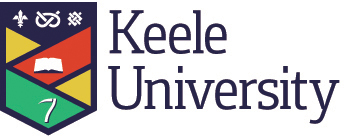 POSTGRADUATE RESEARCH DEGREE STUDENTSRESEARCH TRAININGEXEMPTION REQUESTResearch students may request exemption from some or all of the research training requirements for their degree on the basis of prior certificated learning and/or experience.  For students registered prior to August 1st 2013 and thus subject to credit-based modular training requirements, exemptions will be approved if you can demonstrate that you have met appropriate learning outcomes equivalent to those specified in research training modules appropriate to students in your field not seeking such exemptions.  For details see the following website:  http://www.keele.ac.uk/depts/aa/regulationshandbook/moduleexemptions.htmIf you have successfully completed an MRes programme in a discipline related to that of your proposed research degree studies, or are part of a Doctoral Training Centre or Partnership, then you are likely to be exempt from all further research training requirements.  However, it is still likely you will need to extend your skills through further RT as your programme progresses and further needs are identified through your PDLP.If you seek exemption you must complete this form after discussion with your Supervisory Team and pass it to your Director of Postgraduate Research who will consider the request and make a recommendation to your RI Postgraduate Committee.  The PGR administrator is responsible for recording any modular credit exemptions approved while you should record all approved exemptions and credits for prior training in your PDLP.1	STUDENT DETAILS	Student name								Student number	Research Institute	Start date	Degree for which registered	FT/PT2	A. Module(s)s from which exemption is sought	Indicate specific modulesORB. Total number of RT credits for which exemption is sought		  creditsAND/ORC. Other Skills Development and Research Training prior to registration(including subject specific, transferable and employability skills, external courses, non-credit bearing courses, dissemination, networking, seminars, meetings etc)3	BASIS OF EXEMPTIONPlease summarise here the basis of the exemption sought.  The summary should include the key learning or research experience contributing to the case, including marks or grades if appropriate.  You should attach a full explanation and documentary evidence to support the case.  This will include certificates and transcripts of any certificated learning, course outlines, and descriptions of relevant research work already successfully completed demonstrating research competence together with any relevant references.A	Exemption from specific modulesThe case for exemption from specific modules must be on the basis of having met the learning outcomes of those modules and you should attach a copy of the relevant module specifications B	Exemptions from total creditsC. Other Skills Development and Research Training prior to registration4	APPROVALSStudentI wish to apply for exemptions from research training on the basis outlined above.Signed	(student)							DateLead SupervisorSigned									DateResearch InstituteAs Director of Postgraduate Research for the student’s Research Institute I have considered the case presented by the student for research training exemption (a)	I recommend that the student be exempted from the following specific modules:OR(b)	I recommend that the student be exempted from the following number of credits of RT:	Total exempt credits:	OR(c)	I recommend that the student be credited with the following RT as part of fulfilling the requirements set out in .. This should be recorded as an exemption in the student’s PDLP.Signed									DateDirector of Postgraduate Research Decision of Postgraduate CommitteeApplication for exemption approved/not approved (delete as appropriate)Signed									DateDirector of Postgraduate Research Print NameModule codeModule titleLevelCreditsDates, total hoursCourse title or activitySessions attended, other activities or work submittedModule codeSummary of basis of exemptionModule spec attachedTotal creditsSummary of basis of exemptionTotal credits or hoursSummary of basis of exemptionModule codesCredits